Уважаемые члены Общероссийского Профсоюза образования!Предлагаем Вам использовать в своей работе инструкцию-памятку по приобретению профсоюзных путевок для оздоровления и отдыха.Напоминаем, что Федерация Независимых профсоюзов России, Тульская Федерация профсоюзов продолжают предоставлять льготные профсоюзные путевки со скидкой 20%, а в иных случаях до 35%. Инструкция-памятка по приобретению профсоюзных путевок(для председателей профсоюзных организаций) Правила бронирования и получения профсоюзных путёвок БронированиеЧлен Профсоюза подает в первичную профсоюзную организацию (профком) заявление установленного образца (образец заявления приложение).Председатель первичной профсоюзной организации, рассмотрев заявление члена Профсоюза, пишет ходатайство в городскую организацию.Городская организация выписывает направление, которое передает в   областной комитет.Получение и оплата путевок.Профсоюзные путевки выдает ООО «Профкурорт Тула» на основании направления от городской организации по адресу: 300041, г. Тула, пр. Ленина, д.46, оф. № 318телефон/факс 76-55-16, 76-56-52 электронная почта:  tpkurort@bk.ru, natarenko@gmail.comСо списком санаториев, входящих в программу «Профсоюзная путевка» можно ознакомиться на сайте  www.profkurort.ruНеобходимые документы для получения  забронированной путевки в ООО «Профкурорт Тула»:- за наличный расчет: денежные средства в сумме стоимости путевки, паспорт,         оригинал направления;- безналичный расчет: доверенность от организации, оплатившей путевку, паспорт, оригинал направления. Забронированные путевки выкупаются не позднее, чем за 25 дней до начала заезда.Режим работы: с 9-00 до 17-00 (пятница до 16-00), без обедасуббота, воскресенье – выходной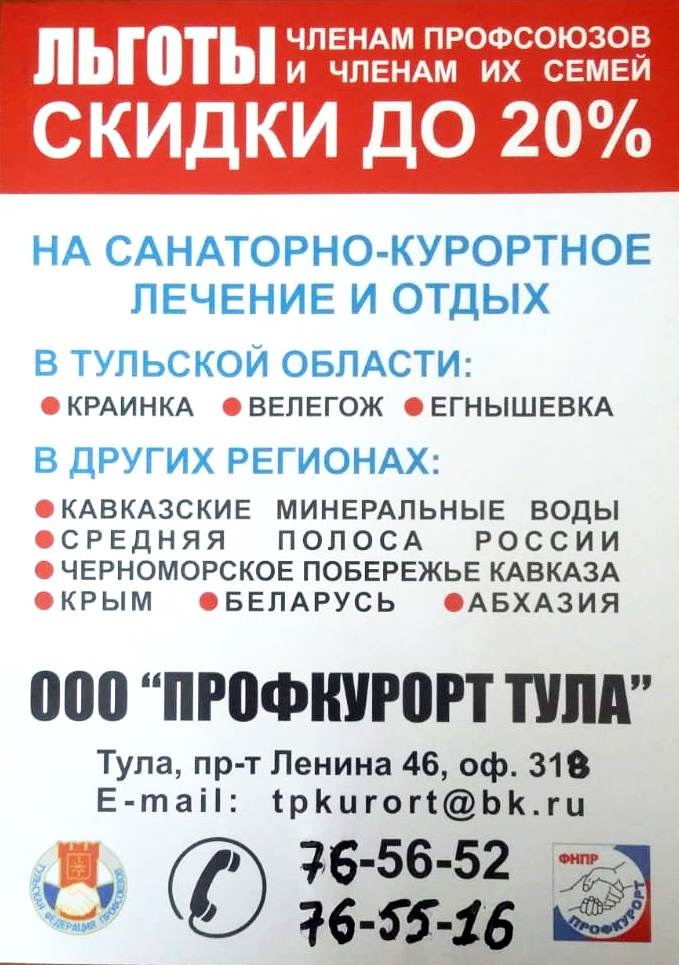 В Профсоюзный комитет________________________________________________________________(наименование организации)от ________________________________________________________________(Ф.И.О. должность)заявление		Прошу оформить направление для бронирования и приобретения путевки по программе «Профсоюзная путевка» для меня и членов моей семьи:Дополнительные сведения:__________________________/________________________/                                                             (подпись заявителя) 			( расшифровка подписи)«___»___________________2021г.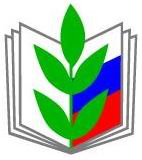 Наименование санаторияДата заездаКол-во дней пребыванияКатегория номераКол-во путёвокСуммав рублях№ФИОДомашний адресДатарожденияПаспортные данныеПрофсоюзныйбилет1234